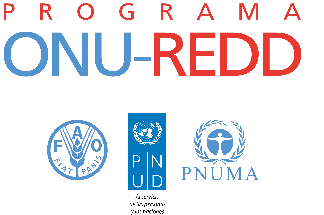 Tema Reunión Inter-agencial Programa ONU-REDD_Región LAC 	Fecha Jueves, 4 de Junio de 2015 LugarOficina PNUMAInvitados Invitados PNUMA: Gabriel Labbate, Juan FerrandoFAO: Serena Fortuna, Lucio Santos, Angel Parra PNUD: Clea Paz, Ellen Aalerud Inter-agencial: Patricia Toquica PNUMA: Gabriel Labbate, Juan FerrandoFAO: Serena Fortuna, Lucio Santos, Angel Parra PNUD: Clea Paz, Ellen Aalerud Inter-agencial: Patricia Toquica Temas de la Agenda  Actualización Reunión MG en Roma Temas de la Agenda  Actualización Reunión MG en Roma Puntos centrales de Gabriel, Bruno, Serena: Revisión del nuevo y mejorado el Marco de Resultados con mayor énfasis y peso en resultados. Para que haya financiamiento debe haber un resultado vinculado a esa actividad, apoyo de técnicos debe ser orientado a estos resultados y se vincularía con una encuesta de satisfacción de los países sobre calidad del apoyo En la estrategia, era necesario tener mayor claridad sobre el Resultado 3 para trabajar en el marco de resultados. Útil la presencia de las tres agencias y el hecho de ligar resultados globales con resultados del apoyo técnico local. Importante para Latinoamérica debido que probablemente el 50% de los países vengan de LAC.Si bien existen algunos vacíos en la estrategia y la teoría del cambio, en este punto la ventana para cambios está realmente en el Marco de Resultados. Próximos pasos: Habrá insumos finales de las agencias al Marco de Resultados hasta el 8 de julio a Mike Spears; insumos finales y reuniones finales con donantes a principios de Agosto.Puntos centrales de Gabriel, Bruno, Serena: Revisión del nuevo y mejorado el Marco de Resultados con mayor énfasis y peso en resultados. Para que haya financiamiento debe haber un resultado vinculado a esa actividad, apoyo de técnicos debe ser orientado a estos resultados y se vincularía con una encuesta de satisfacción de los países sobre calidad del apoyo En la estrategia, era necesario tener mayor claridad sobre el Resultado 3 para trabajar en el marco de resultados. Útil la presencia de las tres agencias y el hecho de ligar resultados globales con resultados del apoyo técnico local. Importante para Latinoamérica debido que probablemente el 50% de los países vengan de LAC.Si bien existen algunos vacíos en la estrategia y la teoría del cambio, en este punto la ventana para cambios está realmente en el Marco de Resultados. Próximos pasos: Habrá insumos finales de las agencias al Marco de Resultados hasta el 8 de julio a Mike Spears; insumos finales y reuniones finales con donantes a principios de Agosto.Actualización Taller Marco de Varsovia Actualización Taller Marco de Varsovia Patricia actualizó sobre los avances: agendas general y detallada finalizadas y acordadas, invitaciones y agenda general enviada a participantes, mayoría de delegaciones recibidas, adelanto en detalles logísticos a través de PNUD, sede Hotel RIU Guadalajara (casi confirmado). Conafor como anfitrión ha pedido estar involucrado en la organización y definición de agenda. Ana Karla participa ahora en reuniones de petit comité con aportes muy oportunos y sustantivos. Próximos pasos: Llegar a un acuerdo sobre miembros de paneles, que se hará en reunión hoy a las 2:00pm. Confirmar delegaciones de agencias: FAO: Lucio, Angel y Serena; PNUD: Pierre, Marco, Clea, Kim. Pendiente confirmación de PNUMA. Confirmación de expertos invitados Avance con organización logística y de contenidos.Patricia actualizó sobre los avances: agendas general y detallada finalizadas y acordadas, invitaciones y agenda general enviada a participantes, mayoría de delegaciones recibidas, adelanto en detalles logísticos a través de PNUD, sede Hotel RIU Guadalajara (casi confirmado). Conafor como anfitrión ha pedido estar involucrado en la organización y definición de agenda. Ana Karla participa ahora en reuniones de petit comité con aportes muy oportunos y sustantivos. Próximos pasos: Llegar a un acuerdo sobre miembros de paneles, que se hará en reunión hoy a las 2:00pm. Confirmar delegaciones de agencias: FAO: Lucio, Angel y Serena; PNUD: Pierre, Marco, Clea, Kim. Pendiente confirmación de PNUMA. Confirmación de expertos invitados Avance con organización logística y de contenidos.Actualización intercambios por países Actualización intercambios por países Intercambio Madagascar-Costa Rica: Basado en fortalecimiento de las capacidades nacionales, al nivel técnico y político, para preparar una estrategia REDD+ en Madagascar. Fechas tentativas Sept 20-24. Organización en marcha y coordinación con Kifah Sassa, Fabien Monteils, Ela Iounescu.  Intercambio Costa de Marfil-México: Temas específico es Pagos por Servicios Ambientales, coordinación a cargo de PNUMA, Thais Narciso, Juan Ferrando, Ela Ionescu. Reto pendiente: Fecha prevista de agosto 18 muy próxima al taller regional para pedir apoyo adicional a CONAFOR, explica Clea. Juan aclara que este intercambio tendrá involucramiento de la dependencia de Pago por Servicios Ambientales de CONAFOR únicamente. Próximos pasos:   Se hará la consulta a Ana Karla y se procederá conforme. Intercambio África del Oeste – Mesoamérica:  África del Oeste esta desarrollando una evaluación de necesidades regional en monitoreo forestal y en una primera conferencia skype se compartió el enfoque metodológico que se esta aplicando en el CNA de Mesoamérica.  Intercambio Madagascar-Costa Rica: Basado en fortalecimiento de las capacidades nacionales, al nivel técnico y político, para preparar una estrategia REDD+ en Madagascar. Fechas tentativas Sept 20-24. Organización en marcha y coordinación con Kifah Sassa, Fabien Monteils, Ela Iounescu.  Intercambio Costa de Marfil-México: Temas específico es Pagos por Servicios Ambientales, coordinación a cargo de PNUMA, Thais Narciso, Juan Ferrando, Ela Ionescu. Reto pendiente: Fecha prevista de agosto 18 muy próxima al taller regional para pedir apoyo adicional a CONAFOR, explica Clea. Juan aclara que este intercambio tendrá involucramiento de la dependencia de Pago por Servicios Ambientales de CONAFOR únicamente. Próximos pasos:   Se hará la consulta a Ana Karla y se procederá conforme. Intercambio África del Oeste – Mesoamérica:  África del Oeste esta desarrollando una evaluación de necesidades regional en monitoreo forestal y en una primera conferencia skype se compartió el enfoque metodológico que se esta aplicando en el CNA de Mesoamérica.  Actualización CNA (Lucio Santos) Actualización CNA (Lucio Santos) CNA GuatemalaSe contrató en junio al consultor para hacer la evaluación de necesidades y el diseño de una hoja de ruta para cubrir brechas y vacíos identificados para la Estrategia REDD+ con base en las iniciativas que ya están en marcha con otros donantes. En este momento se está evaluando la metodología propuesta que incluye un marco de análisis con cuatro pilares de REDD+, y criterios que abarcan análisis de fortalecimiento de capacidades. Lucio enviará plan de trabajo que será presentado al Grupo de Coordinación Institucional en Guatemala y  tendrá una misión a Guatemala cuando el consultor tenga la primera evaluación hacia el 23 de julio.CNA PerúAngel actualizó que dos consultorías iniciarían esta semana con modalidad de implementación de FAO a través de PNUD. Sobre las preguntas acerca de la vinculación del CNA y los TS, aclaró que la idea era que el CNA diera insumos para alimentar el programa nacional, sin embargo, los retos con los tiempos no han permitido esta dinámica y en este momento está en cuestión la utilidad del CNA. Se planteó la importancia de re-enfocar el CNA para que aporte valor, ya que en este punto no se puede parar y el gobierno está interesado en continuarlo, sin embargo un reto adicional es la coordinación institucional. CNA Regional Mesoamérica Proceso liderado por la EMSA en marco de u proceso de Cooperación Sur-Sur como parte de agenda ministerial de los países mesoamericanos.  Este CNA es por US $ 389.000  y  las principales actividades a la fecha incluyen: Un taller de arranque en marzo de 2015 en Guatemala con presencia del enlace de la EMSA (Estrategia Mesoamericana de Sostenibilidad Ambiental) y el encardado del sistema de monitoreo forestal en cada país, en el que se realizó una actualización de las necesidades. Se contrató un consultor para validar con el grupo de monitoreo ampliado de los países las necesidades y vacíos, se visitó El Salvador, República Dominicana, Honduras, Colombia y México. Por validar Panamá y Guatemala. De esta información y talleres específicos se hará una priorización para un plan de trabajo que se definirá en Bogotá el 20 -21 de Agosto de 2015 con actores involucrados en el SNMB. Países que cubre el CNA:  Honduras, México, Guatemala, Costa Rica, El Salvador, Honduras, República Dominicana, Panamá y El SalvadorEl objetivo es elaborar un plan de trabajo a los próximos dos años e identificar posibles fuentes de financiamiento.  , con el apoyo de la EMSA y SICA. México esta desarrollando una idea para  la creación de un Centro de Excelencia Virtual que eventualmente pudiera también fomentar la cooperación en la región.   En este marco se están desarrollando herramientas innovadoras de gestión del conocimiento.Lucio y Serena destacaron la cooperación de FAO con GIZ y USAID y que este marco ha sido propicio para fomentarla. CNA GuatemalaSe contrató en junio al consultor para hacer la evaluación de necesidades y el diseño de una hoja de ruta para cubrir brechas y vacíos identificados para la Estrategia REDD+ con base en las iniciativas que ya están en marcha con otros donantes. En este momento se está evaluando la metodología propuesta que incluye un marco de análisis con cuatro pilares de REDD+, y criterios que abarcan análisis de fortalecimiento de capacidades. Lucio enviará plan de trabajo que será presentado al Grupo de Coordinación Institucional en Guatemala y  tendrá una misión a Guatemala cuando el consultor tenga la primera evaluación hacia el 23 de julio.CNA PerúAngel actualizó que dos consultorías iniciarían esta semana con modalidad de implementación de FAO a través de PNUD. Sobre las preguntas acerca de la vinculación del CNA y los TS, aclaró que la idea era que el CNA diera insumos para alimentar el programa nacional, sin embargo, los retos con los tiempos no han permitido esta dinámica y en este momento está en cuestión la utilidad del CNA. Se planteó la importancia de re-enfocar el CNA para que aporte valor, ya que en este punto no se puede parar y el gobierno está interesado en continuarlo, sin embargo un reto adicional es la coordinación institucional. CNA Regional Mesoamérica Proceso liderado por la EMSA en marco de u proceso de Cooperación Sur-Sur como parte de agenda ministerial de los países mesoamericanos.  Este CNA es por US $ 389.000  y  las principales actividades a la fecha incluyen: Un taller de arranque en marzo de 2015 en Guatemala con presencia del enlace de la EMSA (Estrategia Mesoamericana de Sostenibilidad Ambiental) y el encardado del sistema de monitoreo forestal en cada país, en el que se realizó una actualización de las necesidades. Se contrató un consultor para validar con el grupo de monitoreo ampliado de los países las necesidades y vacíos, se visitó El Salvador, República Dominicana, Honduras, Colombia y México. Por validar Panamá y Guatemala. De esta información y talleres específicos se hará una priorización para un plan de trabajo que se definirá en Bogotá el 20 -21 de Agosto de 2015 con actores involucrados en el SNMB. Países que cubre el CNA:  Honduras, México, Guatemala, Costa Rica, El Salvador, Honduras, República Dominicana, Panamá y El SalvadorEl objetivo es elaborar un plan de trabajo a los próximos dos años e identificar posibles fuentes de financiamiento.  , con el apoyo de la EMSA y SICA. México esta desarrollando una idea para  la creación de un Centro de Excelencia Virtual que eventualmente pudiera también fomentar la cooperación en la región.   En este marco se están desarrollando herramientas innovadoras de gestión del conocimiento.Lucio y Serena destacaron la cooperación de FAO con GIZ y USAID y que este marco ha sido propicio para fomentarla. Actualización Grupo de Coordinación de Salvaguardas (Clea y Serena) Actualización Grupo de Coordinación de Salvaguardas (Clea y Serena) Steve Swan participará en el Taller de Marco de Varsovia. Aprovechando su viaje se prevé que el 7 de agosto se organicen sesiones informativas con los colegas de la región sobre los nuevos productos desarrollados por Grupo de Coordinación de salvaguardas para apoyar a los países. El documento de Country Approach to Safeguards será actualizado.Steve dio sugerencias para la sesión de salvaguardas del Taller de Marco de Varsovia que ya fueron incorporadas. Clea pidió que tengamos un análisis interno sobre la presentación del resumen sobre abordaje a  salvaguardas que ha hecho Brasil a la convención. Steve Swan participará en el Taller de Marco de Varsovia. Aprovechando su viaje se prevé que el 7 de agosto se organicen sesiones informativas con los colegas de la región sobre los nuevos productos desarrollados por Grupo de Coordinación de salvaguardas para apoyar a los países. El documento de Country Approach to Safeguards será actualizado.Steve dio sugerencias para la sesión de salvaguardas del Taller de Marco de Varsovia que ya fueron incorporadas. Clea pidió que tengamos un análisis interno sobre la presentación del resumen sobre abordaje a  salvaguardas que ha hecho Brasil a la convención. Actualización por países  Actualización por países  ARGENTINA Está en preparación el taller de arranque Julio 13-17, hay preocupación de las agencias ya que faltan detalles importantes por finalizar como agenda final, actores por sesiones y detalles del POA, así como integrantes del Comité Directivo. Falta mucha coordinación en la Unidad Operativa y dificultad de programar reuniones con las contrapartes locales.  En este escenario es necesario reforzar la comunicación entre las agencias y el seguimiento, dijo Serena.   Sobre la preparación del Informe Anual, Serena conversó con Mirey, y se tendrán en cuenta desafíos relacionados con institucionalidad, voluntad política y capacidad operativa, de cara a la fecha de cierre del programa.  Acciones acordadas: Seguimiento a través de Serena el miércoles en la mañana si no llega nada de información. COLOMBIA Actividades están avanzando, se está revisando el marco de resultados, específicamente indicadores. El Comité Técnico será el 24 de julio, se aclaró a Paola que este no es espacio de influencia política, sino un espacio operacional y técnico de seguimiento a las actividades del programa operativo. Clea informó que estará en este comité para plantear que las consultorías y diversos estudios y el proceso de participación se articulen y vinculen con la estrategia. COSTA RICA Dificultades de coordinación por tiempos de coordinadores. Habrá mañana una llamada de revisión de avance de las actividades del TS2 y contribuciones a la EN en la cual ONU-REDD estará involucrado mediante la revisión que contratará PNUMA. Hay una misión conjunta programada para primera o segunda semana de Octubre. Clea pasará información a Serena sobre fecha inicio de contratación de Ricardo Ulate. Lucio informó que terminó uno de los talleres y coordinación con proyecto GEF para fortalecer la herramienta  inventarios de gases y tercera comunicación. Esta experiencia ha sido valiosa y se puede retomar a otras actividades para consolidar resultados concretos en el apoyo del programa. CHILE Juan actualizó que está en preparación la agenda para la misión conjunta del 4-7 de Agosto. El día 4 se propone reunión con otros socios/donantes vinculados como FCPF sobre temas específicos. Sobre el TS ya tiene los ToR listos para publicación de la consultoría que cubriría la mayor parte del TS y que se gestionaría a través de PNUD. Se acordó que Juan y Lucio revisarán esta semana una propuesta de agenda.ECUADOR Angel informó que el pedido de TS sobre el SNMB con énfasis en inventario de GEI fue enviado por el gobierno – como conversado en reuniones previas. El presupuesto del TS es de alrededor de US $ 570.000 con el fin de continuar con el proceso. Evento de cierre de Ecuador no se obtuvo información. Patricia pidió a Ariel, Francisco, Ana María información semanas antes, durante y después, desafortunadamente no hubo respuesta por parte de la oficina nacional sobre una oportunidad importante de visibilidad que podría haberse aprovechado mejor. Gabriel dio un resumen sobre la discusión en el MG sobre la potencial financiación del GCP en Ecuador. PNUMA expresó que la propuesta es excelente, pero que está en contra del espíritu del management revolution, que se ha debido actualizar sobre ésta en las reuniones inter-agenciales al hablar sobre Ecuador y que a su juicio este proceder lesiona la confianza y el trabajo inter-agencial. Clea propuso que este tema sea tratado en presencia de Pierre, punto focal para Ecuador quien tiene los elementos para responder, agregó como contexto que de acuerdo a la estructura del PNUD este proceso fue llevado directamente por el equipo GCP. Bruno sugirió una reunión de Gabriel con Pierre y con Oliver Page y Helen Negret del GCP para tratar el tema. Gabriel dejó el mensaje de que el rol de privilegio del PNUD implica responsabilidades en el involucramiento de otras agencias que pueden estar implicadas en el proceso, y que la competencia entre las agencias y países por recursos del GCP no es sana. Siendo Ecuador un país ONU-REDD y la propuesta de GCP de Ecuador relacionada con REDD+, Serena apoyó los puntos de Gabriel, y pidió a PNUD apoyo para actuar de enlace entre ONU-REDD y los puntos de apoyo del GCP. HONDURAS Lucio actualizó que el taller de arranque está programado para el 24-28 de agosto. El Prodoc está adelantado y firmado por PNUD y PNMA y falta la firma de FAO que se espera concretar esta semana. Próxima reunión de equipo país el jueves para tratar coordinación con FCPF y otros asuntos operativos. PANAMA Clea resumió los últimos avances incluyendo que se presentó un segundo borrador del consultor de la estrategia REDD+ y se cerró la consultoría para Salvaguardas con Climate Law and Policy como firma seleccionada. Respecto al Prodoc y aprobaciones necesarias, Tim Clairs planteó algunos cuestionamientos sobre vínculos y coherencia de la Estrategia REDD+ con la Estrategia de Cambio Climático y la Alianza por el Millón de Hectáreas Reforestadas, así como otros aspectos relacionados con los niveles de referencia. La implementación del FCPF va a ser bajo la modalidad NIM support, lo que cambia las condiciones notablemente. Juan aclaró que en ésta el país es responsable por entregar resultados al donante y PNUD actúa como garante para este proyecto y monitorea y proporciona apoyo en el proceso. Sobre informes semi anuales, éstos siguen vigentes, para el informe anual, se plantea dejarlo para después de la evaluación.  Sobre la evaluación final, la evaluadora será la misma de Ecuador, los ToR vinieron de Mirey y ya han sido compartidos. Serena sugirió que ésta se prepare con mayor énfasis en aspectos estratégicos que operacionales. Al respecto Clea sugirió que Mirey tenga una teleconferencia con la evaluadora. PERU Angel habló sobre la misión conjunta que se llevó hace dos semanas, hay varios puntos esenciales sobre tema de gobernanza y capacidad del programa que iría hasta el 2017 en los casos de Chile y Ecuador que requieren mayor discusión con el Secretariado para evaluar alcance de implementación en estos países. Es necesario hacer seguimiento con Mirey para enviar una comunicación del Secretariado al respecto y que haya claridad para responder a los objetivos en el lapso de tiempo previsto. Respecto a la misión, agregó el reto de que el encuentro fue prácticamente con el MINAM y no hubo una participación amplia de otros actores. PARAGUAY Angel: Hay avances en términos técnicos, pero en términos políticos aún se busca más claridad por parte del gobierno sobre cómo quiere posicionar mensajes frente a REDD+.Juan: Aún falta claridad sobre la consultoría de la EN y la logística de la contratación con una licitación internacional, hay retos en los tiempos para la finalización del programa nacional, por lo que será necesaria la extensión del mismo. MEXICOClea actualizó que habrá una llamada inter-agencial para revisar avances del TS  la cual se coordinará esta semana. ARGENTINA Está en preparación el taller de arranque Julio 13-17, hay preocupación de las agencias ya que faltan detalles importantes por finalizar como agenda final, actores por sesiones y detalles del POA, así como integrantes del Comité Directivo. Falta mucha coordinación en la Unidad Operativa y dificultad de programar reuniones con las contrapartes locales.  En este escenario es necesario reforzar la comunicación entre las agencias y el seguimiento, dijo Serena.   Sobre la preparación del Informe Anual, Serena conversó con Mirey, y se tendrán en cuenta desafíos relacionados con institucionalidad, voluntad política y capacidad operativa, de cara a la fecha de cierre del programa.  Acciones acordadas: Seguimiento a través de Serena el miércoles en la mañana si no llega nada de información. COLOMBIA Actividades están avanzando, se está revisando el marco de resultados, específicamente indicadores. El Comité Técnico será el 24 de julio, se aclaró a Paola que este no es espacio de influencia política, sino un espacio operacional y técnico de seguimiento a las actividades del programa operativo. Clea informó que estará en este comité para plantear que las consultorías y diversos estudios y el proceso de participación se articulen y vinculen con la estrategia. COSTA RICA Dificultades de coordinación por tiempos de coordinadores. Habrá mañana una llamada de revisión de avance de las actividades del TS2 y contribuciones a la EN en la cual ONU-REDD estará involucrado mediante la revisión que contratará PNUMA. Hay una misión conjunta programada para primera o segunda semana de Octubre. Clea pasará información a Serena sobre fecha inicio de contratación de Ricardo Ulate. Lucio informó que terminó uno de los talleres y coordinación con proyecto GEF para fortalecer la herramienta  inventarios de gases y tercera comunicación. Esta experiencia ha sido valiosa y se puede retomar a otras actividades para consolidar resultados concretos en el apoyo del programa. CHILE Juan actualizó que está en preparación la agenda para la misión conjunta del 4-7 de Agosto. El día 4 se propone reunión con otros socios/donantes vinculados como FCPF sobre temas específicos. Sobre el TS ya tiene los ToR listos para publicación de la consultoría que cubriría la mayor parte del TS y que se gestionaría a través de PNUD. Se acordó que Juan y Lucio revisarán esta semana una propuesta de agenda.ECUADOR Angel informó que el pedido de TS sobre el SNMB con énfasis en inventario de GEI fue enviado por el gobierno – como conversado en reuniones previas. El presupuesto del TS es de alrededor de US $ 570.000 con el fin de continuar con el proceso. Evento de cierre de Ecuador no se obtuvo información. Patricia pidió a Ariel, Francisco, Ana María información semanas antes, durante y después, desafortunadamente no hubo respuesta por parte de la oficina nacional sobre una oportunidad importante de visibilidad que podría haberse aprovechado mejor. Gabriel dio un resumen sobre la discusión en el MG sobre la potencial financiación del GCP en Ecuador. PNUMA expresó que la propuesta es excelente, pero que está en contra del espíritu del management revolution, que se ha debido actualizar sobre ésta en las reuniones inter-agenciales al hablar sobre Ecuador y que a su juicio este proceder lesiona la confianza y el trabajo inter-agencial. Clea propuso que este tema sea tratado en presencia de Pierre, punto focal para Ecuador quien tiene los elementos para responder, agregó como contexto que de acuerdo a la estructura del PNUD este proceso fue llevado directamente por el equipo GCP. Bruno sugirió una reunión de Gabriel con Pierre y con Oliver Page y Helen Negret del GCP para tratar el tema. Gabriel dejó el mensaje de que el rol de privilegio del PNUD implica responsabilidades en el involucramiento de otras agencias que pueden estar implicadas en el proceso, y que la competencia entre las agencias y países por recursos del GCP no es sana. Siendo Ecuador un país ONU-REDD y la propuesta de GCP de Ecuador relacionada con REDD+, Serena apoyó los puntos de Gabriel, y pidió a PNUD apoyo para actuar de enlace entre ONU-REDD y los puntos de apoyo del GCP. HONDURAS Lucio actualizó que el taller de arranque está programado para el 24-28 de agosto. El Prodoc está adelantado y firmado por PNUD y PNMA y falta la firma de FAO que se espera concretar esta semana. Próxima reunión de equipo país el jueves para tratar coordinación con FCPF y otros asuntos operativos. PANAMA Clea resumió los últimos avances incluyendo que se presentó un segundo borrador del consultor de la estrategia REDD+ y se cerró la consultoría para Salvaguardas con Climate Law and Policy como firma seleccionada. Respecto al Prodoc y aprobaciones necesarias, Tim Clairs planteó algunos cuestionamientos sobre vínculos y coherencia de la Estrategia REDD+ con la Estrategia de Cambio Climático y la Alianza por el Millón de Hectáreas Reforestadas, así como otros aspectos relacionados con los niveles de referencia. La implementación del FCPF va a ser bajo la modalidad NIM support, lo que cambia las condiciones notablemente. Juan aclaró que en ésta el país es responsable por entregar resultados al donante y PNUD actúa como garante para este proyecto y monitorea y proporciona apoyo en el proceso. Sobre informes semi anuales, éstos siguen vigentes, para el informe anual, se plantea dejarlo para después de la evaluación.  Sobre la evaluación final, la evaluadora será la misma de Ecuador, los ToR vinieron de Mirey y ya han sido compartidos. Serena sugirió que ésta se prepare con mayor énfasis en aspectos estratégicos que operacionales. Al respecto Clea sugirió que Mirey tenga una teleconferencia con la evaluadora. PERU Angel habló sobre la misión conjunta que se llevó hace dos semanas, hay varios puntos esenciales sobre tema de gobernanza y capacidad del programa que iría hasta el 2017 en los casos de Chile y Ecuador que requieren mayor discusión con el Secretariado para evaluar alcance de implementación en estos países. Es necesario hacer seguimiento con Mirey para enviar una comunicación del Secretariado al respecto y que haya claridad para responder a los objetivos en el lapso de tiempo previsto. Respecto a la misión, agregó el reto de que el encuentro fue prácticamente con el MINAM y no hubo una participación amplia de otros actores. PARAGUAY Angel: Hay avances en términos técnicos, pero en términos políticos aún se busca más claridad por parte del gobierno sobre cómo quiere posicionar mensajes frente a REDD+.Juan: Aún falta claridad sobre la consultoría de la EN y la logística de la contratación con una licitación internacional, hay retos en los tiempos para la finalización del programa nacional, por lo que será necesaria la extensión del mismo. MEXICOClea actualizó que habrá una llamada inter-agencial para revisar avances del TS  la cual se coordinará esta semana. ¿Otros puntos? ¿Otros puntos? Sobre la dinámica de las reuniones inter-agenciales se planteó alternar o tener reuniones adicionales para discutir temas estratégicos de dirección a largo plazo del programa y los países, y otras reuniones aparte para temas meramente operativos. Próxima reunión para tratar sólo temas del taller de México: Agosto 6. Próxima reunión inter-agencial para temas más amplios: fecha propuesta Agosto 21. Misiones y Vacaciones: Se acordó actualizarlas en el calendario del workspace www.unred.net Sobre la dinámica de las reuniones inter-agenciales se planteó alternar o tener reuniones adicionales para discutir temas estratégicos de dirección a largo plazo del programa y los países, y otras reuniones aparte para temas meramente operativos. Próxima reunión para tratar sólo temas del taller de México: Agosto 6. Próxima reunión inter-agencial para temas más amplios: fecha propuesta Agosto 21. Misiones y Vacaciones: Se acordó actualizarlas en el calendario del workspace www.unred.net Fin de la reunión.Fin de la reunión.